Proiect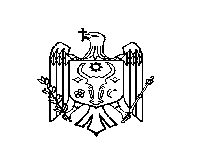 REPUBLICA MOLDOVACONSILIUL RAIONAL ŞTEFAN VODĂDECIZIE nr. 4/11din 17 septembrie 2020 Cu privire la acordul Consiliului raional Ștefan Vodăde a primi unele bunuri din proprietatea publică a statuluiAferent Circularei Ministerului Educației, Culturii și Cercetării nr.03/1-09/4198 din 07.08.2020;În temeiul activităților desfășurate în cadrul Proiectului “Reforma Învățământului în Moldova”, Planului de implementare al Proiectului și procesului verbal nr. 02 din 07.11.2018 al ședinței Consiliului Coordonator pentru monitorizarea procesului de reabilitare a infrastructurii instituțiilor de învățământ, creat prin dispoziția Prim-ministrului RM nr. 47 din 26 martie 2018, cu privire la selectarea și aprobarea a 100 de instituții de învățământ, potențiale beneficiare pentru dotarea Centrelor de Resurse pentru Educația Incluzivă din cadrul acestora cu materiale de predare, învățare și echipament specializat pentru copiii cu cerințe educaționale speciale și/sau dizabilităț;.În conformitate cu prevederile Regulamentului cu privire la modul de transmitere a bunurilor în proprietate publică, aprobat prin Hotărârea Guvernului nr. 901 din 31.12.2015;În baza art. 43 alin. (2) și art. 46 din Legea nr. 436-XVI din 28 decembrie 2006 privind administrația publică locală, Consiliul raional Ştefan Vodă DECIDE:1. Se acceptă primirea cu titlul gratuit în proprietatea publică a Consiliului raional Ștefan Vodă în gestiunea Direcției Generale Educație Ștefan Vodă, din proprietatea publică a statului, în scopul dotării Centrelor de Resurse pentru Educație Incluzivă, a unor bunuri, conform anexei.2. Se deleagă dna Raisa Burduja, șef al Direcției Generale Educație Ștefan Vodă, să asigure primirea, repartizarea și punerea la evidență contabilă a bunurilor specificate în punctul nr. 1 al prezentei decizii, conform prevederilor legislației în vigoare.3. Controlul executării prezentei decizii se atribuie dlui Vladimir Băligari, vicepreședinte al raionului Ștefan Vodă.4. Prezenta decizie se aduce la cunoştinţă:Oficiului teritorial Căuşeni al Cancelariei de Stat;Ministerului  Educaţiei Culturii și Cercetării;Direcției Generale Educație Ștefan Vodă Prin publicare pe pagina web a Consiliului raional Ștefan Vodă.Preşedintele şedinţei                                                                                   ContrasemneazăSecretarul Consiliului raional                                                                 Ion ŢurcanAnexa la decizia Consiliului raional Ştefan Vodănr. 4/11 din 17.09.2020Lista materialelor de predare, învățare și echipament specializat pentru copiii cu cerințe educaționale speciale și/sau dizabilități, în scopul dotării Centrelor de Resurse pentru Educația Incluzivă (per centru) Nota informativă la proiectul de decizie nr. 4/11 din 17.09.2020Cu privire la acordul Consiliului raional Ștefan Vodăde a primi unele bunuri din proprietatea publică a statului1. Denumirea autorului şi după caz, a participanţilor la elaborarea proiectului Proiectul a fost elaborat de către Direcția general educație a Consiliului raional Ștefan Vodă.2. Condiţiile ce au impus elaborarea proiectului de act normativ şi finalităţile urmărite  Aferent Circularei Ministerului Educației, Culturii și Cercetării nr.03/1-09/4198  din 07.08.2020;În temeiul activităților desfășurate în cadrul Proiectului “Reforma Învățământului în Moldova”, Planului de implementare al Proiectului și procesului verbal nr. 02 din 07.11.2018 al ședinței Consiliului Coordonator pentru monitorizarea procesului de reabilitare a infrastructurii instituțiilor de învățământ, creat prin dispoziția Prim-ministrului RM nr. 47 din 26 martie 2018, cu privire la selectarea și aprobarea a 100 de instituții de învățământ, potențiale beneficiare pentru dotarea Centrelor de Resurse pentru Educația Incluzivă din cadrul acestora cu materiale de predare, învățare și echipament specializat pentru copiii cu cerințe educaționale speciale și/sau dizabilități.3. Descrierea gradului de compatibilitate pentru proiectele care au ca scop armonizarea legislaţiei naţionale cu legislaţia Uniunii Europene Proiectul nu are ca scop armonizarea legislaţiei naţionale cu legislaţia Uniunii Europene. 4. Principalele prevederi ale proiectului şi evidenţierea elementelor noi 1. Se acceptă primirea cu titlul gratuit în proprietatea publică a Consiliului raional Ștefan Vodă în gestiunea Direcției Generale Educație Ștefan Vodă, din proprietatea publică a statului, în scopul dotării Centrelor de Resurse pentru Educație Incluzivă, a unor bunuri, conform anexei.2. Se deleagă dna Raisa Burduja, șef al Direcției Generale Educație Ștefan Vodă, să asigure primirea, repartizarea și punerea la evidență contabilă a bunurilor specificate în punctul nr. 1 al prezentei decizii, conform prevederilor legislației în vigoare.5. Fundamentarea economico-financiară Implementarea proiectului nu necesită mijloace financiare suplimentare din bugetul raional. 6. Modul de încorporare a actului în cadrul normativ în vigoare Adoptarea proiectului dat nu impune modificarea și abrogarea unor acte normative. 7. Avizarea şi consultarea publică a proiectului În scopul respectării prevederilor Legii nr. 239/2008 privind transparența în procesul decizional, pe pagina web . www.stefan-voda.md, secțiunea – Transparența decizională, a fost asigurată plasarea: - anunțului privind inițiativa de elaborare a proiectului de decizie menționat. Șef al direcției generale educație                                                                                  Raisa BurdujaAVIZde expertiză anticorupțiela proiectul de decizie nr. 4/11 din 17.09.2020Cu privire la acordul Consiliului raional Ștefan Vodăde a primi unele bunuri din proprietatea publică a statuluiAutorul garantează, pe propria răspundere, că proiectul de decizie nr. 4/11 din 17.09.2020 Cu privire la acordul Consiliului raional Ștefan Vodă de a primi unele bunuri din proprietatea publică a statului, nu conține elemente de corupție.Șef al direcției generale educație                                                                                          Raisa Burduja1Tabletă portabilă cu rezoluție HD, cu ecranul de cel puțin 10 inchi2Cititor de imagini/texte, citește cu voce tare texte din cărți, note, pliante3Lupă digitală de mănă pentru texte, 7 inchi4Mouse cu opțiune de mărire pentru citirea de pe orice suprafață plată prin mărire,  micșorare.  5Tastatură cu taste mari cu vizibilitate mare, cu stickere în limba română pentru elevii cu vedere slabă, precum și pentru cei cu dislexie etc.6Tastatură cu taste mari cu vizibilitate mare, cu stickere în limba rusă pentru elevii cu vedere slabă, precum și pentru cei cu dislexie etc.7Tastatură cu tastele mari de aproximativ un inchi la patrat pentru accesibilitate ușoară – limba română 8Tastatură cu tastele mari de aproximativ un inchi la patrat pentru accesibilitate ușoară – limba rusă9Etichete autocolante din plastic pentru tastatură adaptate normal,  litere mici și mari (prețul per set de la  35 până la 40), în limba română10Etichete autocolante din plastic pentru tastatură adaptate normal,  litere mici și mari (prețul per set de la 35 până la 40), în limba rusă11Protector pentru tastatură pentru copiii cu deficiențe fizice, urmează să fie fixat pe partea de sus a tastaturii cu taste mari. Facilitează accesul la butoanele tastaturii pentru copiii cu deficiențe motorii severe12Dispozitiv de comunicare cu cel puțin 2 butoane principale și 4 butoane secundare cu mai multe niveluri pentru elevii cu deficiențe fizice severe și cu probleme de comunicare în același timp13Dispozitiv de comunicare cu cel puțin 3 butoane principale și 9 butoane secundare cu mai multe niveluri pentru elevii cu deficiențe fizice severe și cu probleme de comunicare în același timp14Dispozitiv de comunicare cu cel puțin 3 butoane principale și 20 butoane secundare cu mai multe niveluri pentru elevii cu deficiențe fizice severe și cu probleme de comunicare în același timp15Dispozitiv de fonologie și comunicare cu aproximativ 40-45 de celule, pentru a fotografia, sunet, text16Lupă/Cititor de ecran, software, licențe dongle17Soft pentru activități de dezvoltare a limbajului în limba română și rusă18Soft pentru abilități sociale pentru școala primară (tip mixt), limba română19Software pentru abilități sociale pentru școala primară (tip mixt), limba rusă20Soft pentru harta mentală,  cu o bibliotecă de imagini și posibilitatea de face hărți mintale pentru copiii din clasele primare21Soft pentru harta mentală,  cu o bibliotecă de imagini și posibilitatea de face hărți mintale pentru elevii mai mari22Set de formare a memoriei vizuale  (3 nivele)23Piese pentru matematică, dispozitive de învățare timpurie la matematică, completare până la 10, circa 80 de piese în set24Robot educativ 25Covorașe pentru robotul educativ26Dispozitiv pentru urmărirea atenției27Overlays colorate special pentru copii cu dislexie și alți elevi pentru a facilita citirea28Table speciale cu fișe cu auto-corecție pentru matematică29Dispozitive de mână (pentru terapia ocupațională), precum set de apucare a creioanelor  30Un set de rigle pentru urmărirea vizuală a citirii (tip ferestruică). Setul include 10 rigle de diferite culori.31Tablă magnetică de scris32Dispozitive de apucare a creionului (set de cel puțin  12 tipuri diferite pentru vârsta de 5-16 ani).33Dispozitive de apucare a creionului  (set de bile)34Joystick cu 3 mânere diferite detașabile pentru persoanele cu probleme  motorii35Mouse special cu o bilă mare, buton din partea  stânga a mouse-ului, buton din partea dreaptă a mouse-ului și 2 porturi de comutare.36Comutator de presiune binar, 12 cm   37Comutator de presiune binar, 6 cm   38Interfață de comutare la calculator, 6 porturi39Înregistratoare de voce care vor fi utilizate ca dispozitive de efectuare a notițelor.40Set de cuburi din plastic sau lemn pentru alcătuirea cuvântului, citirea pentru începători, care va include vocale și cele mai comune consoane în limba română, cu etichete autocolante. 41Set de cuburi din plastic sau lemn pentru alcătuirea cuvântului, citirea pentru începători, care va include vocale și cele mai comune consoane în limba rusă, cu etichete autocolante.42Cuburi colorate de plastic interconectate (cutie de 500 de cuburi), cu stickere pentru litere, numere, semne matematice ale limbii române. 43Cuburi colorate de plastic interconectate (cutie de 500 de cuburi), cu stickere pentru litere, numere, semne matematice ale limbii ruse. 44Aparat de laminat, A4 45Dispozitive auditive FM care urmează să fie utilizate în clase și în Centrele de Resurse (portabile).46Transmițător FM pentru cadrul didactic47Trusă de prim ajutor pentru aparate auditive (include tub acustic, baterii suplimentare, echipament de curățare etc.)48Tabletă PC Lenovo IDEAPAD D330-10IGM49Proiector video ACER P1255/suport de tavan50Laptop, 15.6" Lenovo Ideapad S145-15API51Dispozitiv multifuncțional color MFD CANON MAXIFY MB514052Dispozitiv de rutină și secvențe cu 5-6 celule care va ajuta la citire, sintaxă, ortografie și fonologie, recunoaștere auditivă, recunoaștere vizuală, etc.  53Tablă (planșă) vorbitoare cu un număr de buzunare (circa 30) pentru a insera imagini și a înregistra mesaje pe fiecare. Ajută la fonologie, sintaxă, recunoaștere audiovizuală și altele. 54Dispozitiv pentru reproducerea mai multor mesaje, de până la 4 minute, cu posibilitatea de a le asculta consecutiv sau aleatoriu.55Cuburi (vorbitoare), pentru copiii din clasele primare 56Set de formare a atenției  57Stilou vorbitor care citește și înregistrează texte pe coduri speciale autocolante (etichete).58Coduri/etichete speciale pentru stilouri vorbitoare (set de circa 400 de coduri)59Carte de vorbire cu imagini care urmează să fie citită de Stiloul Vorbitor cu temele de bază școlare în limba română   -pentru vârstele și etapele timpurii (cel puțin 600 de imagini)60Carte de vorbire cu imagini care urmează să fie citită de Stiloul de Vorbire cu temele de bază școlare în limba rusă  -pentru vârstele și etapele timpurii (cel puțin 600 de imagini)61Piese magnetice pentru alcătuirea cuvântului, alcătuirea  propoziției  (text și sunet), care urmează să fie utilizate cu stiloul vorbitor, set de cel puțin 100. 62Cuvinte magnetice, litere magnetice cu coduri care vor fi citite de stiloul vorbitor, set de circa 120 de cuvinte în limba română.63Cuvinte magnetice, litere magnetice  cu coduri care vor fi citite de stiloul vorbitor, set de circa 120 de cuvinte în limba rusă.64Soft de tip mixt pentru fonologie și citire (citire pas cu pas), în limba română.65Soft de tip mixt pentru fonologie și citire (citire pas cu pas), în limba rusă.66Soft pentru transformarea textului în vorbire, cu accentuarea în timpul citirii, include voce in română și rusă (fiecare o singură voce).67Soft descărcabil în limba română, concepte începătoare la matematică, numere de la 1 la 568Soft descărcabil în limba rusă, concepte începătoare la matematică, numere de la 1 la 569Soft de comunicare alternativă, augmentativă pentru educație și comunicare.70Soft sau aplicație online pentru producerea vorbirii, corectarea vorbirii, articulare, prozodie în ambele limbi română și rusă.71Soft pentru înregistrarea și compararea vocii și vorbirii în ambele limbi română și rusă.72Soft de predicție pentru accelerarea scrierii și pentru a ajuta, de asemenea, la verificarea ortografiei pentru limba română.73Soft de predicție pentru accelerarea scrierii și pentru a ajuta, de asemenea, la verificarea ortografiei pentru limba rusă.